Using Prezi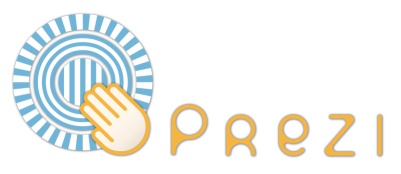 Now that you have learned how to use a lot of the features of Microsoft PowerPoint, You will know look at an alternative presentation software, Prezi.  Follow the instructions below to learn how to use this piece of software.Go to www.prezi.comYou will need to sign up for an account with an email and password.  Use your school email as it authorizes you for more content then a regular accountOnce you have logged in to the site, explore some of the prezis that other people have created on the explore tabBe sure to listen to Mr. Bourne as he goes through some of the basic functions of preziYou will be creating your own prezi based on another nursery rhyme (you can use the same rhyme, or choose a different one.You will be inserting a single picture as a background and then inserting different frames for each line in the rhyme, along with fade in animations and other images.If you are stuck on how to do something, try the online help section first, and if you are still stuck, ask me.CategoryCriteriaLevel 1Level 2Level 3Level 4KnowledgeAble to create presentation and insert rhymelimited abilitysome abilityconsiderable abilitythorough ability Applicationable to add correct paths and animationslimited abilitysome abilityconsiderable abilitythorough ability ApplicationAble to add all required elementslimited abilitysome abilityconsiderable abilitythorough abilityCommunicationAble to format documents in professionally acceptable mannerlimited abilitysome abilityconsiderable abilitythorough ability